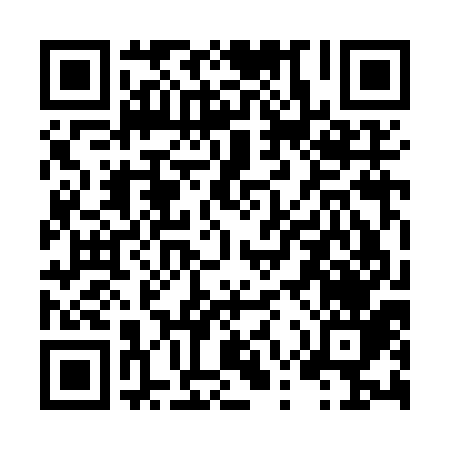 Ramadan times for Itato, HungaryMon 11 Mar 2024 - Wed 10 Apr 2024High Latitude Method: Midnight RulePrayer Calculation Method: Muslim World LeagueAsar Calculation Method: HanafiPrayer times provided by https://www.salahtimes.comDateDayFajrSuhurSunriseDhuhrAsrIftarMaghribIsha11Mon4:194:196:0011:503:505:405:407:1612Tue4:174:175:5811:503:515:425:427:1713Wed4:154:155:5611:493:525:435:437:1914Thu4:134:135:5411:493:535:455:457:2015Fri4:114:115:5211:493:545:465:467:2216Sat4:094:095:5011:493:565:485:487:2317Sun4:064:065:4811:483:575:495:497:2518Mon4:044:045:4611:483:585:505:507:2619Tue4:024:025:4411:483:595:525:527:2820Wed4:004:005:4211:474:005:535:537:2921Thu3:583:585:4011:474:015:545:547:3122Fri3:563:565:3811:474:025:565:567:3323Sat3:533:535:3611:464:035:575:577:3424Sun3:513:515:3411:464:045:595:597:3625Mon3:493:495:3311:464:056:006:007:3726Tue3:473:475:3111:464:066:016:017:3927Wed3:443:445:2911:454:076:036:037:4128Thu3:423:425:2711:454:086:046:047:4229Fri3:403:405:2511:454:096:066:067:4430Sat3:383:385:2311:444:106:076:077:4631Sun4:354:356:2112:445:117:087:088:471Mon4:334:336:1912:445:127:107:108:492Tue4:314:316:1712:435:137:117:118:513Wed4:284:286:1512:435:147:127:128:534Thu4:264:266:1312:435:157:147:148:545Fri4:234:236:1112:435:167:157:158:566Sat4:214:216:0912:425:177:167:168:587Sun4:194:196:0712:425:187:187:189:008Mon4:164:166:0512:425:197:197:199:019Tue4:144:146:0312:415:207:217:219:0310Wed4:124:126:0112:415:217:227:229:05